Zwierzęta leśne 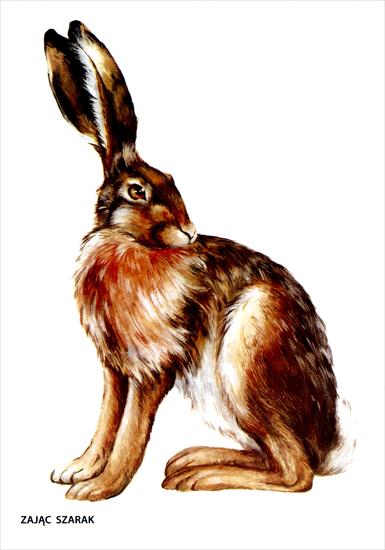 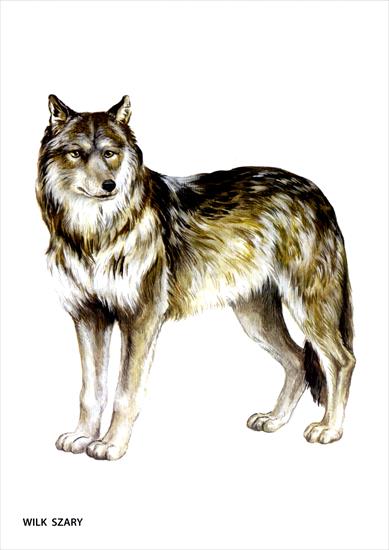 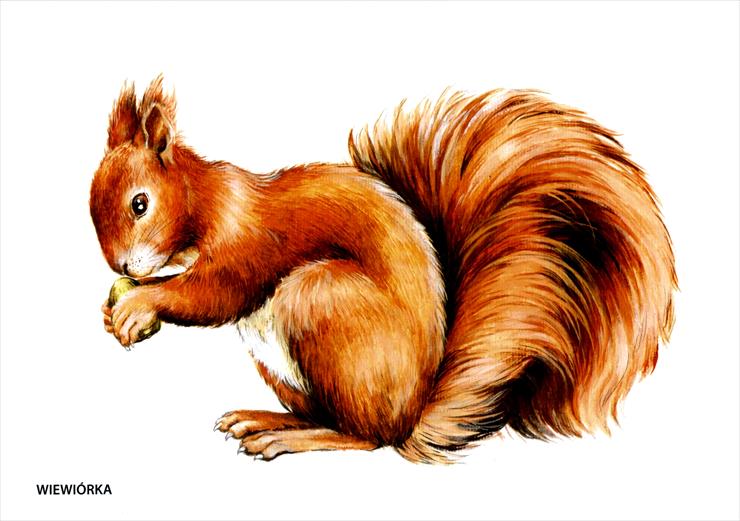 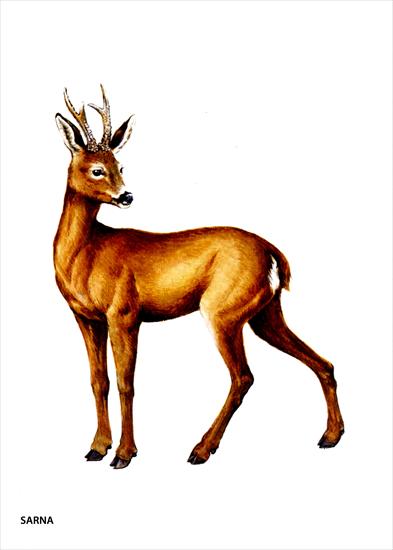 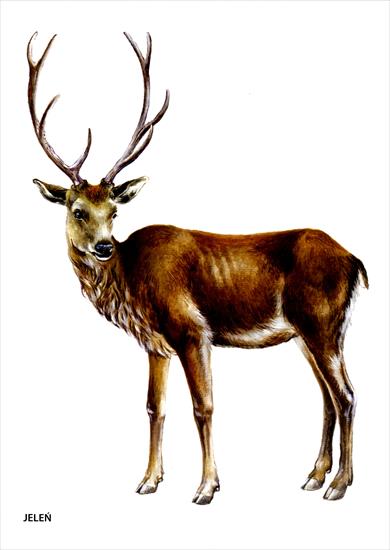 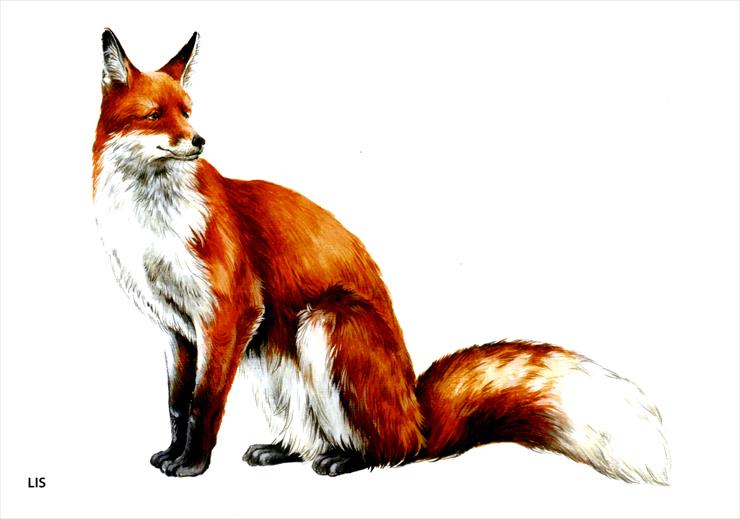 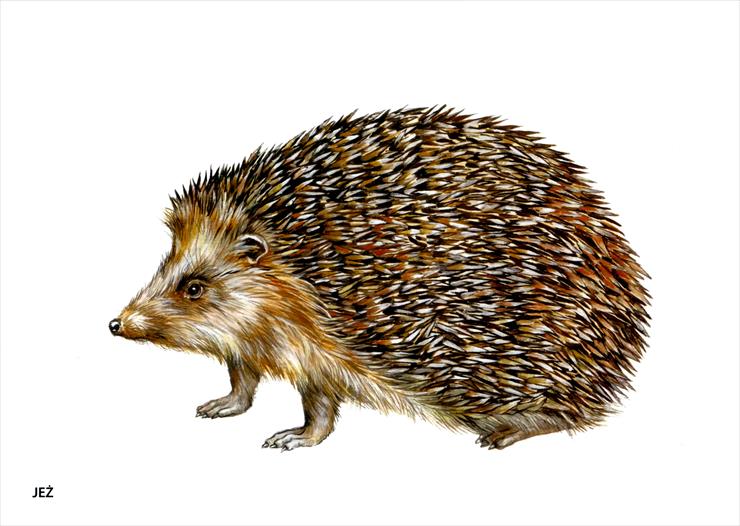 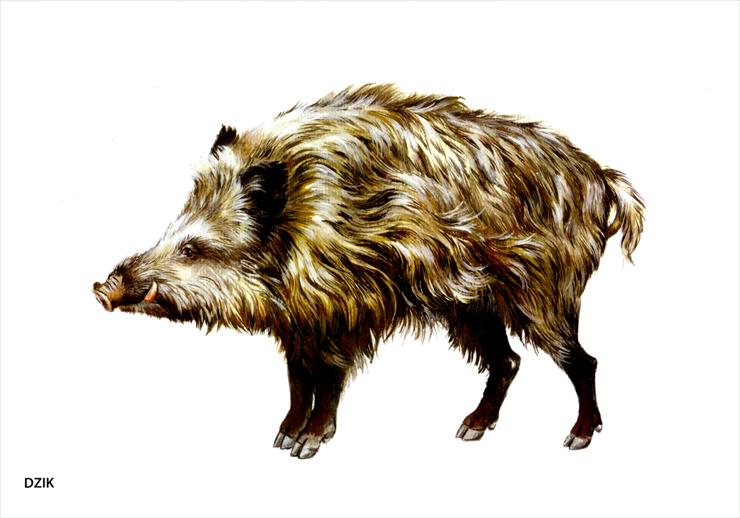 Źródło do wszystkich ilustracji: http://chomikuj.pl/nauczycielkakredka/Przedszkole/Ilustracje/Zwierz*c4*99ta+le*c5*9bne